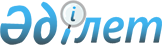 Об образовании Комиссии по перспективам развития Туркестанской областиРаспоряжение Премьер-Министра Республики Казахстан от 20 июня 2018 года № 73-р.
      В целях выработки предложений по вопросам развития Туркестанской области:
      1. Образовать Комиссию по перспективам развития Туркестанской области (далее - Комиссия) в составе согласно приложению к настоящему распоряжению.
      2. Комиссии обеспечить:
      1) в месячный срок выработку и внесение в Правительство Республики Казахстан предложений по плану организационных мероприятий (дорожной карте) по реализации Указа Президента Республики Казахстан от 19 июня 2018 года № 702 "О некоторых вопросах административно-территориального устройства Республики Казахстан";
      2) принятие мер по организации и проведению конкурса на разработку генерального плана по развитию города Туркестана как культурно-духовного центра тюркского мира;
      3) выработку и внесение в Правительство Республики Казахстан предложений по перспективам развития Туркестанской области. Состав
Комиссии по перспективам развития Туркестанской области
      Сноска. Состав с изменением, внесенным постановлением Правительства РК от 13.12.2019 № 925.
      Первый заместитель Премьер-Министра Республики Казахстан, председатель
      Заместитель Руководителя Администрации Президента Республики Казахстан, заместитель председателя (по согласованию)
      аким Туркестанской области, заместитель председателя
      директор Департамента регионального развития Министерства национальной экономики Республики Казахстан, секретарь
      вице-министр национальной экономики Республики Казахстан
      вице-министр по инвестициям и развитию Республики Казахстан
      вице-министр информации и коммуникаций Республики Казахстан
      вице-министр сельского хозяйства Республики Казахстан
      вице-министр юстиции Республики Казахстан
      вице-министр образования и науки Республики Казахстан
      вице-министр здравоохранения Республики Казахстан
      вице-министр по делам религий и гражданского общества Республики Казахстан
      вице-министр труда и социальной защиты населения Республики Казахстан
      вице-министр финансов Республики Казахстан
      вице-министр культуры и спорта Республики Казахстан
      заместитель Министра обороны Республики Казахстан
      заместитель Министра внутренних дел Республики Казахстан
      заместитель Генерального Прокурора Республики Казахстан (по согласованию)
      заместитель Председателя Агентства Республики Казахстан по делам государственной службы (по согласованию)
      заместитель Председателя Агентства Республики Казахстан по противодействию коррупции (Антикоррупционной службы) (по согласованию)
      заместитель Председателя Комитета национальной безопасности Республики Казахстан (по согласованию)
      заместитель начальника Генерального штаба Вооруженных сил Республики Казахстан (по согласованию)
      заместитель председателя Центральной избирательной комиссии Республики Казахстан (по согласованию)
      заместитель руководителя Департамента по обеспечению деятельности судов при Верховном Суде Республики Казахстан (аппарата Верховного Суда Республики Казахстан) (по согласованию)
      государственный инспектор Отдела государственного контроля и организационно-территориальной работы Администрации Президента Республики Казахстан (по согласованию)
					© 2012. РГП на ПХВ «Институт законодательства и правовой информации Республики Казахстан» Министерства юстиции Республики Казахстан
				
      Премьер-Министр
Республики Казахстан

Б. Сагинтаев
Приложение к распоряжению
Премьер-Министра
Республики Казахстан
от 20 июня 2018 года № 73-р